Klubbmästare i hoppning 2013 Munkedals RidklubbStilhoppning avgjorde årets klubbmästare där Josefin Hansén Billberg var domare. Josefin är aktuell i denna stund eftersom hon startar i en av Sveriges störta tävlingar på Flyinge – VW-Grand Prix. Hon har sedan tidigare startat sin ryttarkarriär i MRK och bland annat tagit SM-silver, deltagit i unghäst-VM och ridit nationshoppningar för svenska landslaget.Kategori B
1:a Maja Jonasson – Ipsylon
2:a Matilda Davidsson – Cristalls Jarad

Kategori C
1:a Rebecca Borg – Piccolo
2:a Louise Johansson – Tinker Bell

Kategori D
Natalie Mattsson – Banjer

Häst
Jessika Ung – Sam Wise

Stort grattis till er!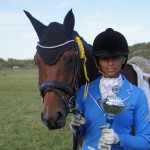 